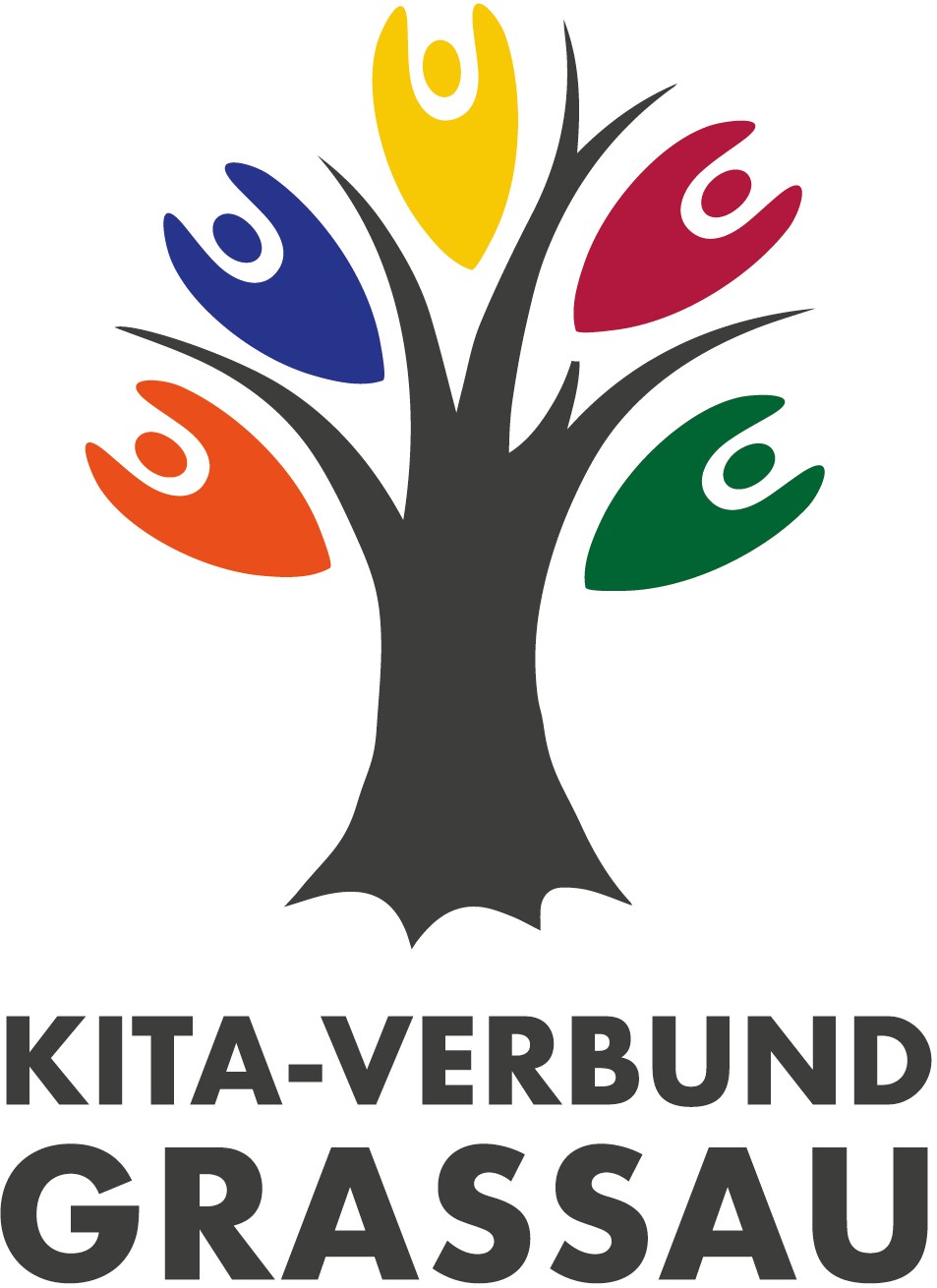 Änderung der Zuständigkeiten in der Verwaltung des Kita- Verbundes GrassauLiebe Mitarbeiter/innen in den Kindertagesstätten,liebe Eltern unserer Krippen-, Kindergarten- und Hortkinder,die Verwaltungsleitung des Kita-Verbundes Grassau mit sieben Kindertagesstätten, rund 100 Mitarbeiter/innen und 435 Kindern hatte bisher in allen Bereichen eine Person zu verantworten.Um die Bewältigung dieses großen Aufgabenbereiches zu verbessern, haben wir im Kita-Verbund Grassau zusammen mit dem Haushalts- und Verwaltungsverbund des Pfarrverbandes Grassau nun folgende Änderungen der Zuständigkeiten beschlossen:Die Kita-Verwaltungsleitung verbleibt bei Frau Monika Irger, dieweiterhin für die Personalverwaltung und für die Kindergartenverträge mit Elternbeiträgen und staatlichen Förderungen zuständig ist.Der Verwaltungsleiter des Pfarrverbandes Grassau Herr ChristianWeinzierl übernimmt die Finanzverwaltung und das Gebäudemanagement. Diese Bereiche überschneiden sich mit den Zuständigkeiten des Verwaltungsleiters für die Pfarrei.Somit werden die Ressourcen der Kita-VL und des VL gebündelt.Unterstützend sind zwei Kita-Sektretärinnen tätig, die vor allemmit der immer umfangreicheren Buchhaltung beschäftigt sind.Wir hoffen sehr, dass wir mit dieser Umstrukturierung nun Licht ins Dunkel bzw. in die Rückstände der Kita-Verwaltung bekommen, bitten allerdings noch um etwas Geduld für die Aufarbeitung.Wir wünschen allen eine besinnliche Advents- und Weihnachtszeit und alles Gute für das Neue Jahr.Monika Irger	Christian WeinzierlKita-Verwaltungsleiterin	VHV-Leiter